                             «№ 9 жалпы білім беретін мектебі» КММ«Оқушылардың қабілет ерекшеліктерін анықтау»  әдістемесінің ақпары2021-2022 оқу жылыТренинг мақсаты: Оқушылардың болашақта кім болатынын сурет салу арқылы анықтау.Мектебімізде Қазан  айында мектебімізде  мамандық таңдауға  психологиялық тұрғыдан бағыт-бағдар беру мақсатында 4 А, Ә, Б сынып оқушыларынан «Оқушылардың қабілет ерекшеліктерін анықтау» әдістемесі бойынша  болашақта кім болатынын сурет арқылы анықтау жұмыстары жүргізілді. Басым бөлігі «Полиция», «Мұғалім» сынды мамандық таңдап сурет салды. Орындаған: Абеуова С.О.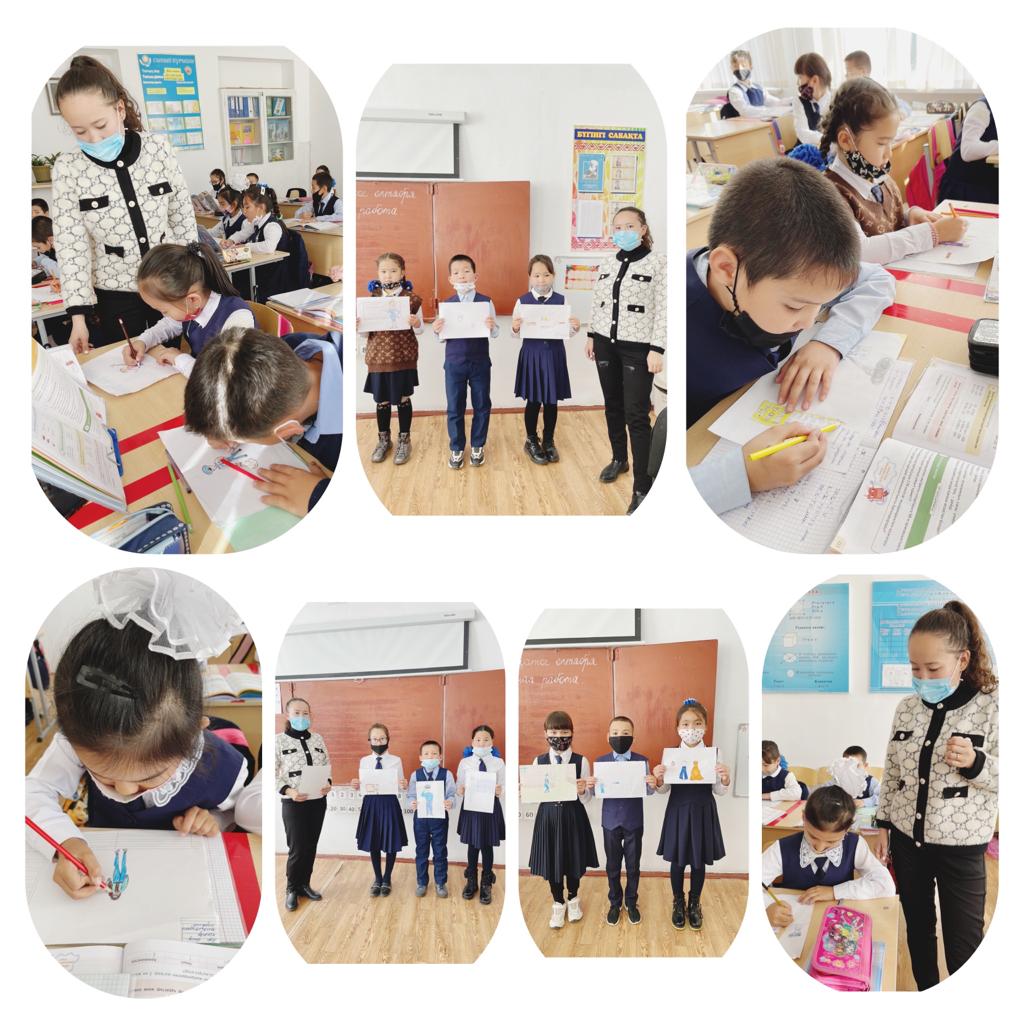 